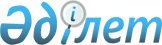 Кадровые вопросы отдельных центральных исполнительных органов Республики КазахстанПостановление Правительства Республики Казахстан от 13 февраля 2002 года N 210

      1. В соответствии с пунктом 2 статьи 26 Закона Республики Казахстан Z990453_  "О государственной службе", в связи с принятием решения об отклонении отставки нижеуказанных должностных лиц Правительство Республики Казахстан постановляет:     Назначить:     По Министерству внутренних дел      Мурзабекова                - Председателем Комитета дорожной полиции.     Нуркарима Толеутаевича     По Министерству природных ресурсов и охраны окружающей среды     Искакова                   - вице-Министром;     Нурлана Абдильдаевича     Турмагамбетова             - вице-Министром;     Мажита Абдыкаликовича     Аманбаева                  - Председателем Комитета лесного, рыбного     Александра Кулганатовича     и охотничьего хозяйства.     По Министерству экономики и торговли     Андрющенко                 - первым вице-Министром;     Александра Ивановича     Оразбакова                 - вице-Министром.     Галыма Избасаровича     По Министерству юстиции     Посмакова                  - Председателем Комитета уголовно-     Петра Николаевича            исполнительной системы;     Таймерденова               - Председателем Комитета регистрационной     Мейрамбека Таймерденовича    службы.     По Агентству по туризму и спорту     Тажибая Бакытбека          - первым заместителем председателя;     Никитинского               - заместителем председателя;     Евгения Сергеевича      Канагатова                 - заместителем председателя.     Ильсияра Баймухамедовича

     Премьер-Министр     Республики Казахстан

(Специалисты: Склярова И.В.,              Мартина Н.А.)      
					© 2012. РГП на ПХВ «Институт законодательства и правовой информации Республики Казахстан» Министерства юстиции Республики Казахстан
				